ALL HALLOWS RC HIGH SCHOOL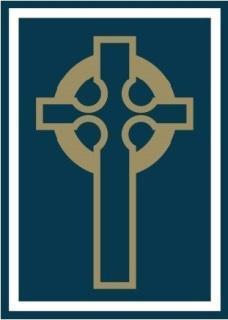 SCIENCE Curriculum OverviewSeptember 2022HOD: M. BeacomCurriculum IntentOur IntentAt All Hallows Science Department, we aim to give our pupils a KS3 & KS4 curriculum that is broad, balanced and relevant. We want to promote a love for learning and enquiry, as well as making science engaging and intellectually challenging. We strive for our pupils to learn and master skills which will help them understand and process the Science of yesterday, today and the future. We aim to create engaging lessons that promotes teaching for understanding rather than covering fragmented content. We aim to teach the pupils the KS3 National curriculum and use a logical order of objectives which uses big ideas to equip students for success at GCSE later on and in life.  We aim to group topics so they are in a sequenced and logical order; a spiral idea where topics have a natural progression in order of increasing difficulty and understanding.  We aim to have a bigger focus on practical skills in each topic so pupils are better prepared for 'working scientifically' type questions We aim for assessments to be interleaved so pupils are constantly revisiting previous topics to ensure their learning is holistic and not in a modular format.We aim to use various strategies to make sure pupils remember what they need to learn and retain it in their long term memory.How will we do it? To develop scientific knowledge and conceptual understanding through the specific disciplines of biology, chemistry and physics.  To develop critical thinkers by understanding the nature, processes and methods of science through different types of science enquiries that help them to answer scientific questions about the world around them.  To be equipped with the scientific knowledge required to understand the uses and implications of science, today and for the future. To be scientifically literate (fundamental and derived) and therefore make informed decisions about everyday life and have an understanding of how science is practised by being able to describe, analyse and evaluate scientific charts, texts and graphs. To have an appreciation for the natural world around them and how to maintain a balanced lifestyle  To have fundamental experimental skills to develop a line of enquiry based on observations of the real world, alongside prior knowledge and experienceKS3 Scheme of Work 2022/2023KS4 Scheme of Work 2022/2023KS4 Scheme of Work 2023/24YearTerm 1Term 2Term 3Year 7Matter - Particle model and separating mixturesReactions - metals, non-metals and acids-alkali (a) Earth - structure        3.  (b) Earth: Universe Energy - energy costs and energy transferForces - Speed and GravityElectromagnetism - Voltage, resistance and current Waves - Sound and light Ecosystems - interdependence and plant reproductionAssessment(s) completed by1 (2nd Nov) and 2+3a (16th Dec)3b* (end Jan) and 4+5 (29th Mar)6+7 (mid-Jun) and 8 (14th Jul)Year 8Organisms - Movement and cellsGenes - variation and human reproductionMatter - Periodic table and elementsReaction - chemical energy and types of reactionEarth - climate and Earth's resourcesElectromagnetism - magnetism and electromagnetismWaves - wave effects and wave propertiesEnergy - work, heating and coolingForces - contact forces and pressureAssessment(s) completed by9  (2nd Nov) , 10 and 11* (16th Dec)12+13 (mid-end Feb) and 14 (29th Mar)15+16 (mid-Jun) and 17 (14th Jul)Year 9 Organisms - breathing and digestionEcosystems - respiration and photosynthesisGenes - Evolution and inheritanceMatter: Atoms and Periodic Table  Reactions: Bonding between elements  Reactions: Energy changes in Chemistry Energy: Changes in Energy Energy: Density, Particles and Pressure Waves: Uses of waves, lenses and radiation Assessment(s) completed by18  (2nd Nov) and 19+20 (16th Dec)21, 22 and 23 (29th Mar)24, 25 and 26  (14th Jul)Year Term 1Term 1Term 1Term 2Term 2Term 2Term 2Term 3Term 3Term 3Term 310B4: BioenergeticsAssessmentsKeywordsC2: Structure & BondingAssessmentsKeywordsP1: EnergyAssessmentsKeywordsB3: Infection & responseAssessmentsKeywordsC4: Chemical ChangeAssessmentsKeywordsC4: Chemical ChangeAssessmentsKeywordsP5: Forces and MotionAssessmentsKeywordsB5a:Homeostasis & Response (Nerves)AssessmentsKeywordsC3:  Quantitative ChemistryAssessmentsKeywordsP4: RadioactivityAssessmentsKeywordsP8: SpaceAssessmentsKeywordsPracticalPhotosynthesisThermal insulationMicrobiologyMaking saltsElectrolysisNeutralisationMaking saltsElectrolysisNeutralisationExtension of a springAccelerationReaction time115b. Homeostasis & Response (Hormones)AssessmentsKeywordsC7: Organic ChemistryAssessmentsKeywordsC9:Chem of the AtmosphereAssessmentsKeywordsP2: ElectricityAssessmentsKeywordsB6: inheritance,variation and EvolutionAssessmentsKeywordsC10: Using ResourcesAssessmentsKeywordsC8: Chemical AnalysisAssessmentsKeywordsC10: Using ResourcesAssessmentsKeywordsC8: Chemical AnalysisAssessmentsKeywordsP7: Magnetism and electro-magnetismAssessmentsKeywordsRevisionRevisionRevisionPracticalPlant responsesResistanceI-V CharacteristicsWater purificationChromatographyIdentifying ionsWater purificationChromatographyIdentifying ionsYear Term 1Term 1Term 1Term 2Term 2Term 2Term 2Term 3Term 3Term 3Term 310B7: EcologyAssessmentsKeywordsB2: OrganisationAssessmentsKeywordsC4: Chemical ChangeAssessmentsKeywordsC6: RateskeywordsC4: Chemical ChangeAssessmentsKeywordsC6: RateskeywordsP5: Forces and MotionAssessmentsKeywordsB1: Cell BiologyAssessmentsKeywordsB1: Cell BiologyAssessmentsKeywordsB4: BioenergeticsAssessmentsKeywordsB3: Infection & responseAssessmentsKeywordsB5a:Homeostasis & Response (Nerves)KeywordsC7: Organic ChemistryAssessmentsKeywordsC8: Chemical AnalysisKeywordsP4: RadioactivityKeywordsPracticalQuadratsDecay Osmosis                                          Enzymes                            Food tests   Making saltsElectrolysisNeutralisationRatesMaking saltsElectrolysisNeutralisationRatesExtension of a springAccelerationMicroscopyMicroscopyPhotosynthesisMicrobiologyReaction timeWater purificationChromatographyIdentifying ions115b. Homeostasis & Response (Hormones)AssessmentsKeywordsC9:Chem of the AtmosphereAssessmentsKeywordsC3:  Quantitative ChemistryAssessmentsKeywordsP2: ElectricityAssessmentsKeywordsB6: inheritance,variation and EvolutionAssessmentsKeywordsC10: Using ResourcesAssessmentsKeywordsC10: Using ResourcesAssessmentsKeywordsP7: Magnetism and electro-magnetismAssessmentsKeywordsRevisionRevisionRevisionPracticalPlant responsesResistanceI-V Characteristics